1 «Б» КлассПолушкина Дарина    Мой прадедушка- младший лейтенант Рожков Иван Михайлович, был призван на войну в 1942г. Воевал в составе 69 Армии. Дошел до Берлина. Фото сделано в 1945г. где-то под Берлином.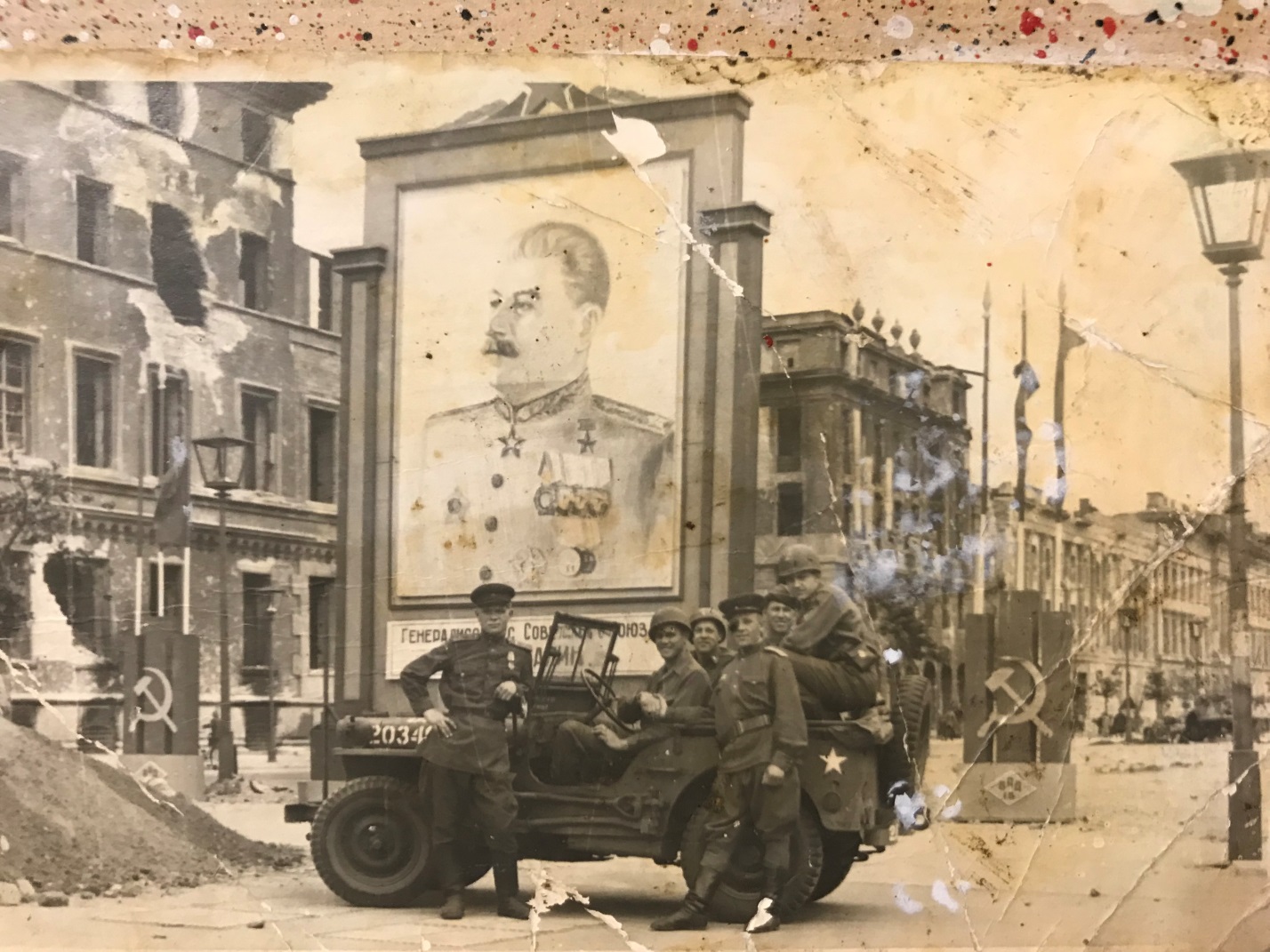 За время войны мой прадедушка был награжден:-Медалью «За взятие Берлина»-Медалью «За победу над Германией в Великой Отечественной войне 1941-1945гг.»-Орденом «Красного Знамени»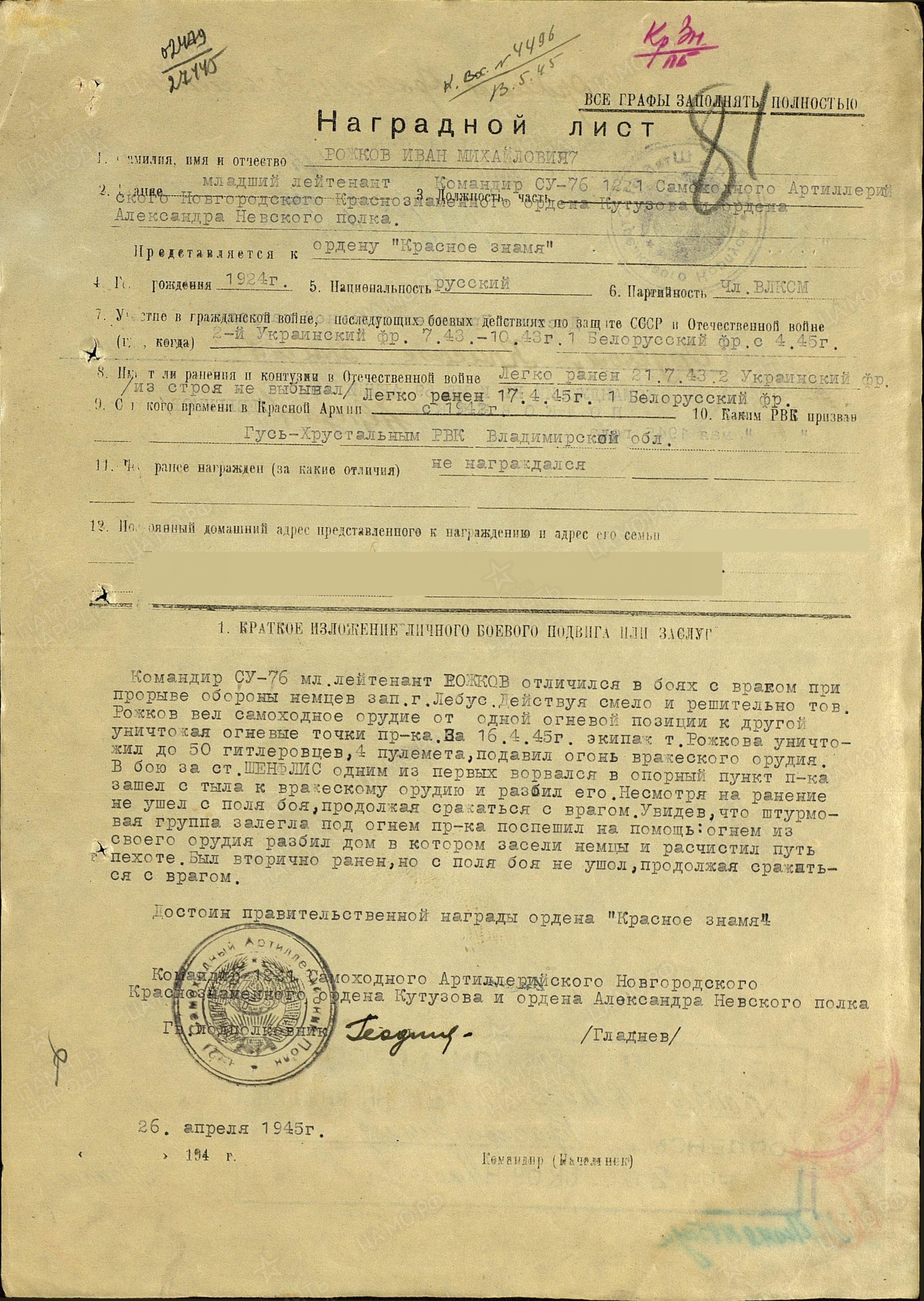 